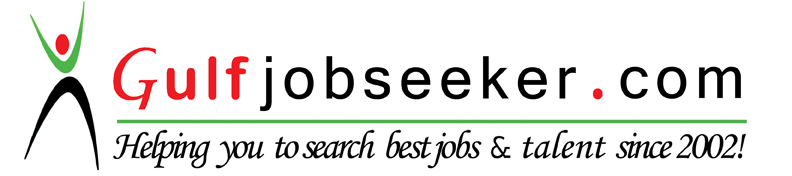 Whats app  Mobile:+971504753686 Gulfjobseeker.com CV No:1566714E-mail: gulfjobseeker@gmail.comSummaryAccomplished executive assistant offering 10 years 5 months of administrative experience reporting to a Managing Director and other top executives.Consummate professional dedicated to making the lives of busy executives easier.Serve as an effective gatekeeper; prepare well-researched and accurate documents; manage busy calendars; and efficiently handle daily office tasks.Maintain excellent communication skills, problem resolution abilities, and a high-level of confidentiality. Strong background in all aspects of office management like scheduling meetings and coordinating travel to overseeing budget and other functionsQuick to grasp new ideas and concepts and easily adaptable to new environments. Motivated and have ability to work productively with self-initiative as well as under guidanceProficient user of MS Office (Word, Excel, PowerPoint, Visio and Outlook)ObjectiveTo obtain a position in a company that will utilize my excellent skills in providing administrative support in a highly stimulating work environment.Core CompetenciesExperience SummaryEmployment RecitalAdministrative Assistant to Managing Director and Country Head India, Dec 2011 to Jan 31, 2016 | BlackRock Services India Pvt. Ltd.Diary Management - Manage executive business schedules and calendars, including arranging meetings, conference calls and booking appointments.Executive Committee meeting -  Draft letters, agendas and take meeting minutesPrepare monthly expense reports and sent to accounts payable for processingCommunication with key clients including follow up before and after meetings with agendas or next steps.Coordinate and arrange business travel (Domestic as well as International) including flights, car hire arrangement, hotel stay, forex, mobile connections)Draft correspondence, reports, and presentations using Microsoft OfficeManage conference room availability and bookingsTrain new administrative staff in departmental proceduresUpdate monthly Executive Summary reportsMake sure that confidentiality is maintained for both verbal and written informationReconcile and submit monthly expenses.Manage high profile visit in our office – Agenda, car arrangements, lunches & dinners, sightseeing Executive Assistant to Delivery Head | Apr 2005 - Dec 2011 | The RBS India Development Centre Pvt. Ltd Diary ManagementTo ensure proper filing & record keeping by accurately entering information in a timely manner consistent with office guidelines.Minute and record senior management meetings where confidential matters are discussed.Prepared agendas for VIP visits.Made International and Domestic travel arrangement which includes: Visa processing for UK, Ireland, Singapore, USA & NetherlandWork Permit for UK, Singapore & IrelandTicket booking thru or travel agents / airline portalHotels/ accommodation booking in India and abroadPrepared MIS reports in coordination with functions/departments to ensure that the data is accurately capture : Collation of data from different data sources and producing various weekly and monthly reports including data analysis on financials, headcount and other HR metrics, travel statistics, Order Book, Employee database, Team Training requirements, Demand vs Supply report etc.Previous experience includes Front Office role for Churchill India Pvt. Ltd (Aug 2002 – Mar 2005) and Honda Motor Cycle and Scooter Pvt Ltd (Sept 2001 - May 2002) Awards & RecognitionYear 2010: Nominated for Excellence award and was part of bronze award winner teamYear 2007: Commitment awardInstant awards EducationBachelors in Commerce [Subjects - Accounting, Economics, Satistics] Delhi University 1999 – 2002Aptech Computer Education [ Basic Computer Course ]Office Skills:Office Management; Records Management ; Vendor Management; Spreadsheets/Reports; Event Management; Calendar Management; Executive Support; Travel CoordinationComputer Skills:MS Office (MS Outlook; MS Excel; MS Word; MS PowerPoint; MS VisioOrganizationTenureDesignationLocationBlackRock Services India Private LimitedDec 2011 to Jan 31, 2016Administrative Assistant to Managing Director and Country HeadGurgaonRBS India Development Centre Private LimitedApr 2005 - Dec 2011Executive Assistant to Delivery HeadGurgaonChurchill India Private LimitedAug 2002 – Mar 2005 Front Office AssociateGurgaonHonda Motor Cycle and Scooter Pvt Ltd   Sept 2001 - May 2002Front Office CoordinatorGurgaon